ЗАКОН ИРКУТСКОЙ ОБЛАСТИ «О ЕЖЕМЕСЯЧНОЙ ДОПЛАТЕ К ПЕНСИИ ПО ГОСУДАРСТВЕННОМУ ПЕНСИОННОМУ ОБЕСПЕЧЕНИЮ ВОЕННОСЛУЖАЩИМ, ПРОХОДИВШИМ ВОЕННУЮ СЛУЖБУ ПО ПРИЗЫВУ, СТАВШИМ ИНВАЛИДАМИ ВСЛЕДСТВИЕ ВОЕННОЙ ТРАВМЫ»от 18 июля 2008 года № 48-оз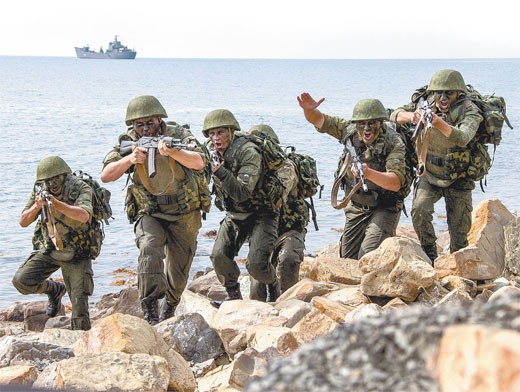 ПАМЯТКА О ЕЖЕМЕСЯЧНОЙ ДОПЛАТЕ К ПЕНСИИ ПО ГОСУДАРСТВЕННОМУ ПЕНСИОННОМУ ОБЕСПЕЧЕНИЮ ВОЕННОСЛУЖАЩИМ, ПРОХОДИВШИМ ВОЕННУЮ СЛУЖБУ ПО ПРИЗЫВУ, СТАВШИМ ИНВАЛИДАМИ ВСЛЕДСТВИЕ ВОЕННОЙ ТРАВМЫ1. Категории граждан Военнослужащие, проживающие на территории Иркутской области, получающие пенсию по инвалидности в соответствии с подпунктом 1 пункта 2 статьи 15 Федерального закона от 15 декабря 2001 года N 166-ФЗ 
"О государственном пенсионном обеспечении в Российской Федерации", проходившие военную службу по призыву в качестве солдат, матросов, сержантов и старшин, ставшие инвалидами вследствие военной травмы, полученной:1) в ходе боевых действий в Афганистане с апреля 1978 года по 
15 февраля 1989 года;2) в условиях вооруженного конфликта в Чеченской Республике и на прилегающих к ней территориях Российской Федерации, отнесенных к зонам вооруженного конфликта, с декабря 1994 года по декабрь 1996 года;3) в ходе контртеррористических операций на территории 
Северо-Кавказского региона с августа 1999 года;4) в зоне грузино-осетинского вооруженного конфликта;5) в зонах вооруженных конфликтов в Приднестровском регионе Республики Молдова, в Республике Таджикистан, Республике Грузия;6) в условиях чрезвычайного положения на территории Республики Северная Осетия-Алания и Ингушской Республики.2. Применительно к настоящему Закону инвалидностью вследствие военной травмы считается инвалидность, наступившая вследствие ранения, контузии, увечья или заболевания, полученных при защите Родины, в том числе в связи с пребыванием на фронте, прохождением службы на территориях других государств, где велись боевые действия, или при исполнении иных обязанностей военной службы.2. Размер доплаты с 01.01.2023 г.1) инвалидам I группы – 7 197,29 руб.;2) инвалидам II группы – 5 757,83 руб.;3) инвалидам III группы – 4 678,22 руб.3. Куда обращатьсяС заявлением в учреждение социальной защиты населения по месту жительства 4. Документы (сведения), необходимые для назначения ежемесячной доплаты к пенсии 1) паспорт или иной документ, удостоверяющий личность военнослужащего;2) документы, удостоверяющие личность и подтверждающие полномочия представителя военнослужащего, - в случае обращения представителя военнослужащего;3) документ, подтверждающий факт прохождения военной службы в местах и в периоды, указанные в пункте 1 (военный билет, либо справка военного комиссариата, воинского подразделения, архивной организации, либо трудовая книжка, содержащая запись о месте и периоде прохождения военной службы).5. Периодичность выплаты  Ежемесячно через кредитную организацию (на счет банковской карты, счет по вкладу), организацию почтовой связи, иные доставочные организации.